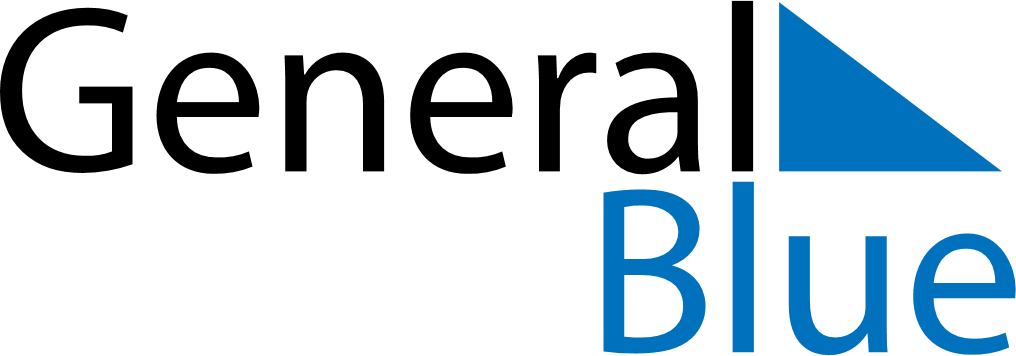 November 2018November 2018November 2018Dominican RepublicDominican RepublicMondayTuesdayWednesdayThursdayFridaySaturdaySunday123456789101112131415161718Constitution Day192021222324252627282930